ФЕДЕРАЛЬНОЕ АГЕНТСТВО ЖЕЛЕЗНОДОРОЖНОГО ТРАНСПОРТА Федеральное государственное бюджетное образовательное учреждение высшего образования«Петербургский государственный университет путей сообщения Императора Александра I»(ФГБОУ ВО ПГУПС)Кафедра «Технология металлов»РАБОЧАЯ ПРОГРАММАдисциплины«ГРУЗОПОДЪЁМНЫЕ МЕХАНИЗМЫ» (Б1.В.ДВ.2.2)для направления23.03.03 «Эксплуатация транспортно-технологических машин и комплексов» по профилю «Автомобильный сервис» Форма обучения – очная, заочнаяСанкт-Петербург2018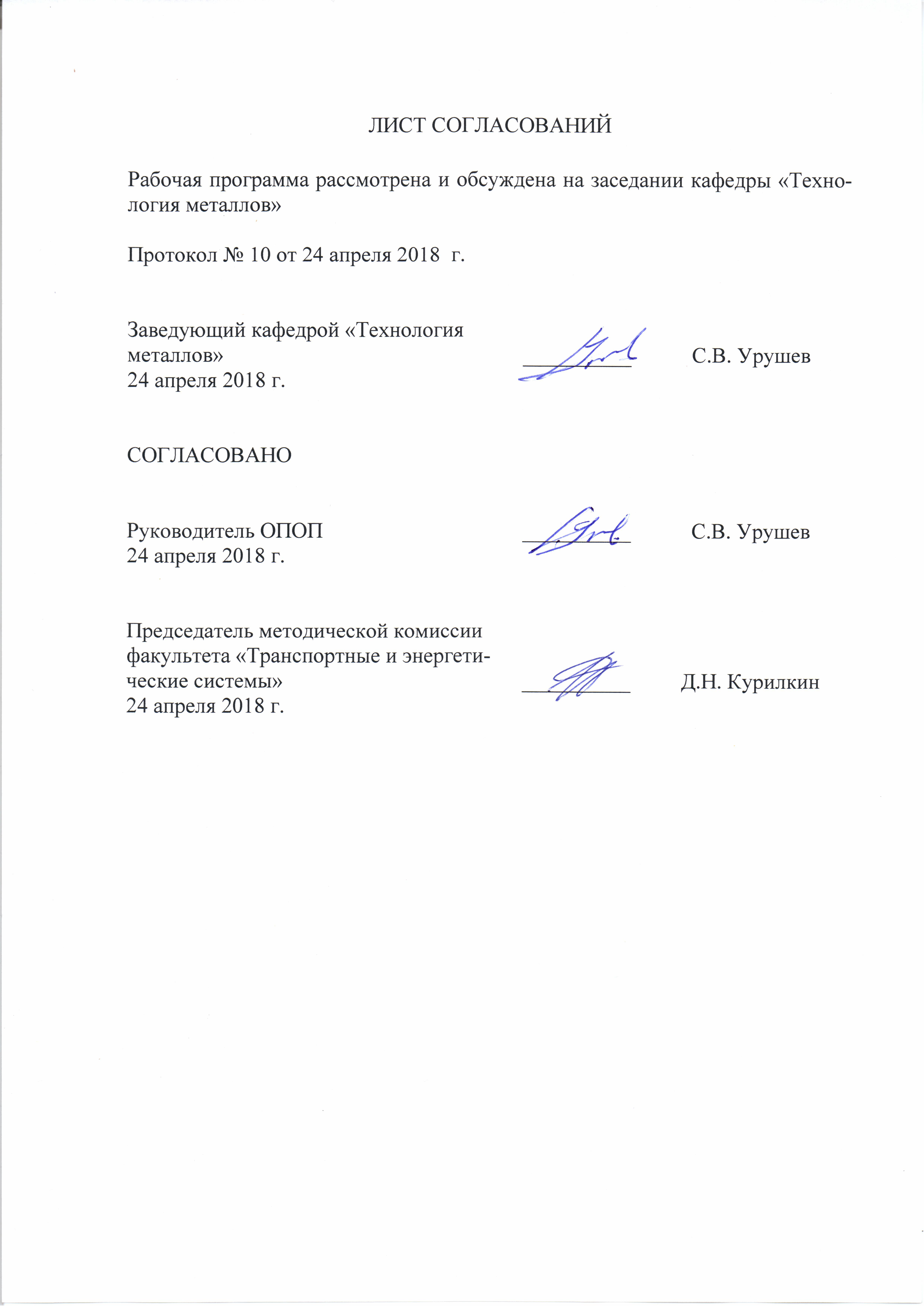  1. Цели и задачи дисциплиныРабочая программа составлена в соответствии с ФГОС ВО, утвержденным «14» декабря 2015 г., приказ №1470 по направлению 23.03.03 «Эксплуатация транспортно-технологических машин и комплексов», по дисциплине «Грузоподъёмные механизмы».Целью изучения дисциплины является получение определённого объёма знаний в области устройства, методов расчёта, сфер применения основных видов грузоподъёмных машин, применяемых в России и за рубежом для механизации погрузочно-разгрузочных работ.Для достижения поставленной цели решаются следующие задачи:- изучение основных направлений развития грузоподъёмных машин, их устройства, особенностей эксплуатации, способов повышения производительности и обеспечения безопасности;- изучение современных технологий в машиностроении, применяемых при проектировании, изготовлении и эксплуатации грузоподъёмных машин.2. Перечень планируемых результатов обучения по дисциплине, соотнесенных с планируемыми результатами освоения основной профессиональной образовательной программыПланируемыми результатами обучения по дисциплине являются: приобретение знаний, умений, навыков и/или опыта деятельности.В результате освоения дисциплины обучающийся должен:ЗНАТЬ:- технические условия и правила рациональной эксплуатации транспортных и транспортно-технологических машин и оборудования, причин и последствий прекращения их работоспособности;- технологии и формы организации диагностики, технического обслуживания и ремонта транспортных и транспортно-технологических машин и оборудования.УМЕТЬ:- разрабатывать техническую документацию и методические материалы, предложения и мероприятия по осуществлению технологических процессов эксплуатации, ремонта и сервисного обслуживания транспортных и транспортно-технологических машин и оборудования различного назначения, их агрегатов, систем и элементов.ВЛАДЕТЬ:- готовностью к участию в составе коллектива исполнителей к разработке проектно-конструкторской документации по созданию и модернизации систем и средств эксплуатации транспортных и транспортно-технологических машин и оборудования.Приобретенные знания, умения, навыки и/или опыт деятельности, характеризующие формирование компетенций, осваиваемые в данной дисциплине, позволяют решать профессиональные задачи, приведенные в соответствующем перечне по видам профессиональной деятельности в п. 2.4 основной профессиональной образовательной программы (ОПОП). Изучение дисциплины направлено на формирование следующих профессиональных компетенций (ПК), соответствующих видам профессиональной деятельности, на которые ориентирована программа бакалавриата: расчётно-проектная:- способностью разрабатывать техническую документацию и методические материалы, предложения и мероприятия по осуществлению технологических процессов эксплуатации, ремонта и сервисного обслуживания транспортных и транспортно-технологических машин и оборудования различного назначения, их агрегатов, систем и элементов (ПК-3);производственно-технологическая:- способностью к освоению особенностей обслуживания и ремонта транспортных и транспортно-технологических машин, технического и технологического оборудования и транспортных коммуникаций (ПК-14);- владением знаниями технических условий и правил рациональной эксплуатации транспортных и транспортно-технологических машин и оборудования, причин и последствий прекращения их работоспособности (ПК-15);- способностью к освоению технологий и форм организации диагностики, технического обслуживания и ремонта транспортных и транспортно-технологических машин и оборудования (ПК-16).экспериментально-исследовательская:- готовностью изучать и анализировать необходимую информацию, технические данные, показатели и результаты работы по совершенствованию технологических процессов эксплуатации, ремонта и сервисного обслуживания транспортных и транспортно-технологических машин и оборудования различного назначения, их агрегатов, систем и элементов, проводить необходимые расчеты, используя современные технические средства (ПК-22);сервисно-эксплуатационная:- способностью организовать технический осмотр и текущий ремонт техники, приемку и освоение вводимого технологического оборудования, составлять заявки на оборудование и запасные части, готовить техническую документацию и инструкции по эксплуатации и ремонту оборудования (ПК-38);- способностью использовать в практической деятельности данные оценки технического состояния транспортных и транспортно-технологических машин и оборудования, полученные с применением диагностической аппаратуры и по косвенным признакам (ПК-39).Область профессиональной деятельности обучающихся, освоивших данную дисциплину, приведена в п. 2.1 ОПОП.Объекты профессиональной деятельности обучающихся, освоивших данную дисциплину, приведены в п. 2.2 ОПОП.3. Место дисциплины в структуре основной профессиональной образовательной программыДисциплина «Грузоподъёмные механизмы» (Б1.В.ДВ.2.2) относится к вариативной части и является дисциплиной по выбору обучающегося.4. Объем дисциплины и виды учебной работыДля очной формы обучения: Для заочной формы обучения: 5. Содержание и структура дисциплины5.1 Содержание дисциплины5.2 Разделы дисциплины и виды занятийДля очной формы обучения:Для заочной формы обучения: 6. Перечень учебно-методического обеспечения для самостоятельной работы обучающихся по дисциплине7. Фонд оценочных средств для проведения текущего контроля успеваемости и промежуточной аттестации обучающихся по дисциплинеФонд оценочных средств по дисциплине является неотъемлемой частью рабочей программы и представлен отдельным документом, рассмотренным на заседании кафедры и утвержденным заведующим кафедрой.8. Перечень основной и дополнительной учебной литературы, нормативно-правовой документации и других изданий, необходимых для освоения дисциплины8.1 Перечень основной учебной литературы, необходимой для освоения дисциплиныЖуравлев, Н.П. Транспортно-грузовые системы [Электронный ресурс] : учебник / Н.П. Журавлев, О.Б. Маликов. - М. : УМЦ ЖДТ (Учебно-методический центр по образованию на железнодорожном транспорте), 2006. - 368 с. http://e.lanbook.com/books/element.php?pl1_id=60658.2 Перечень дополнительной учебной литературы, необходимой для освоения дисциплины1.	Богданов А.Ф. Технология изготовления типовых элементов грузоподъемных машин [Текст] : учеб. пособие / А. Ф. Богданов, А. А. Мигров. - СПб. : ПГУПС, 2012. - 38 с.8.3 Перечень нормативно-правовой документации, необходимой для освоения дисциплиныПри освоении данной дисциплины нормативно-правововая документация не используется.8.4 Другие издания, необходимые для освоения дисциплиныПри освоении данной дисциплины другие издания не используются.9. Перечень ресурсов информационно-телекоммуникационной сети «Интернет», необходимых для освоения дисциплины1.	Личный кабинет обучающегося и электронная информационно-образовательная среда. [Электронный ресурс]. – Режим доступа: http://sdo.pgups.ru/  (для доступа к полнотекстовым документам требуется авторизация).2. Журавлев, Н.П. Транспортно-грузовые системы [Электронный ресурс] : учебник / Н.П. Журавлев, О.Б. Маликов. - М. : УМЦ ЖДТ (Учебно-методический центр по образованию на железнодорожном транспорте), 2006. - 368 с. http://e.lanbook.com/books/element.php?pl1_id=606510. Методические указания для обучающихся по освоению дисциплиныПорядок изучения дисциплины следующий:Освоение разделов дисциплины производится в порядке, приведенном в разделе 5 «Содержание и структура дисциплины». Обучающийся должен освоить все разделы дисциплины с помощью учебно-методического обеспечения, приведенного в разделах 6, 8 и 9 рабочей программы. Для формирования компетенций обучающийся должен представить выполненные типовые контрольные задания или иные материалы, необходимые для оценки знаний, умений, навыков и (или) опыта деятельности, предусмотренные текущим контролем (см. фонд оценочных средств по дисциплине).По итогам текущего контроля по дисциплине, обучающийся должен пройти промежуточную аттестацию (см. фонд оценочных средств по дисциплине).11. Перечень информационных технологий, используемых при осуществлении образовательного процесса по дисциплине, включая перечень программного обеспечения и информационных справочных системПри осуществлении образовательного процесса по дисциплине используются следующие информационные технологии:технические средства (персональные компьютеры, интерактивная доска);методы обучения с использованием информационных технологий (компьютерное тестирование, демонстрация мультимедийных материалов).Дисциплина обеспечена необходимым комплектом лицензионного программного обеспечения, установленного на технических средствах, размещенных в специальных помещениях и помещениях для самостоятельной работы в соответствии с расписанием занятий.12. Описание материально-технической базы, необходимой для осуществления образовательного процесса по дисциплинеМатериально-техническая база обеспечивает проведение всех видов учебных занятий, предусмотренных учебным планом по данному направлению подготовки и соответствует действующим санитарным и противопожарным нормам и правилам.Она содержит:помещения для проведения лабораторных работ (ауд. 16-100), укомплектованных специальной учебно-лабораторной мебелью, лабораторным оборудованием, лабораторными стендами, специализированными измерительными средствами в соответствии с перечнем лабораторных работ, соответствующие действующим противопожарным правилам и нормам.помещения для проведения лекционных (ауд. 16-100) и практических (семинарских) занятий (ауд. 16-100), укомплектованных специализированной учебной мебелью и техническими средствами обучения, служащими для представления учебной информации большой аудитории (настенным экраном с дистанционным управлением, подвижной маркерной доской, считывающим устройством для передачи информации в компьютер, мультимедийным проектором и другими информационно-демонстрационными средствами), соответствующие действующим противопожарным правилам и нормам.помещения для проведения групповых и индивидуальных консультаций (ауд. 16-100), соответствующие действующим противопожарным правилам и нормам.помещения для проведения текущего контроля (ауд. 16-100) и промежуточной аттестации (ауд. 16-100), соответствующие действующим противопожарным правилам и нормам.помещения для самостоятельной работы (ауд. 16-100), соответствующие действующим противопожарным правилам и нормам.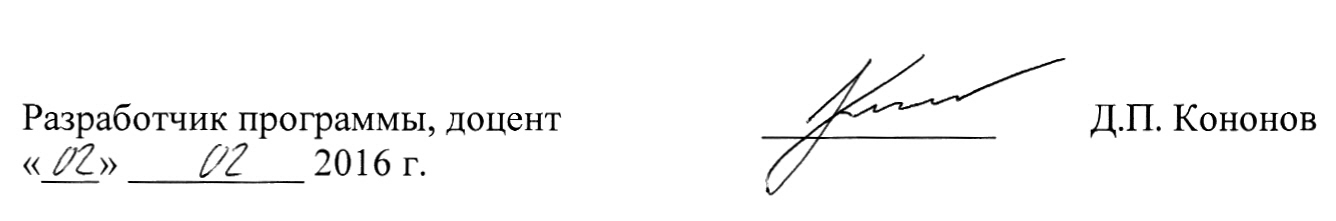 Вид учебной работыВсего часовСеместрВид учебной работыВсего часовVIIIКонтактная работа (по видам учебных занятий)В том числе:лекции (Л)практические занятия (ПЗ)лабораторные работы (ЛР)6010104060101040Самостоятельная работа (СРС) (всего)3939Контроль99Форма контроля знанийЗЗОбщая трудоемкость: час / з.е.108/3,0108/3,0Вид учебной работыВсего часовКурсВид учебной работыВсего часовVКонтактная работа (по видам учебных занятий)В том числе:лекции (Л)практические занятия (ПЗ)лабораторные работы (ЛР)1024410244Самостоятельная работа (СРС) (всего)9494Контроль44Форма контроля знанийЗ, КЛРЗ, КЛРОбщая трудоемкость: час / з.е.108/3,0108/3,0№ п/пНаименование раздела дисциплиныСодержание раздела1231Общие сведения о грузоподъёмных машинахРоль грузоподъёмных машин в производственной деятельности предприятий; примеры применения их в различных отраслях промышленности. Классификация и типоразмеры грузоподъёмных машин2Основные технические характеристики и параметры грузоподъёмных машинОсновные технические характеристики. Параметры машин. Режимы работы и классы использования. Расчётные нагрузки и допускаемые напряжения, действующие на металлоконструкцию и механизмы машин3Гибкие тяговые элементыКанаты и цепи. Определения, классификация, устройство. Выбор типоразмера, особенности эксплуатации4Блоки, полиспасты, барабаныКанатные и цепные блоки. Устройство, классификация, расчёт основных параметров. Особенности эксплуатации блоков и звёздочек. Полиспасты. Назначение, устройство, основные параметры. Работа силовых и скоростных полиспастов. Барабаны. Определение, классификация, устройство и расчёт основных параметров. Способы крепления гибких тяговых элементов к барабанам, расчёт креплений5Грузозахватные устройстваКлассификация грузозахватных приспособлений. Устройство, работа, особенности эксплуатации грузовых крюков, петель и крюковых подвесок, выбор типоразмера. Способы крепления канатов и цепей к крюкам и петлям6Остановы и тормозаОпределения, классификация и назначение остановов. Устройство и работа фрикционных и зубчатых остановов. Определения, классификация, область применения тормозов. Устройство и работа ленточных, колодочных, дисковых и грузоупорных тормозов7Домкраты, подъёмники, лебёдкиКлассификации, базовые параметры и область применения. Устройство, работа и расчёт основных элементов. Особенности эксплуатации8Настенно-поворотные и велосипедные краныКлассификация и область применения, устройство, работа. Конструкция и расчёт основных параметров. Освидетельствование и испытания. Особенности эксплуатации9Правила технической эксплуатации грузоподъёмных машинОтветственные лица за техническое состояние и работу грузоподъёмных машин; их задачи. Наличие и порядок ведения документации при эксплуатации подъёмных машин. Регистрация, виды и последовательность проведения испытаний№ п/пНаименование разделов дисциплиныЛПЗЛРСРС1Общие сведения о грузоподъёмных машинах11-52Основные технические характеристики и параметры грузоподъёмных машин22653Гибкие тяговые элементы11654Блоки, полиспасты, барабаны11645Грузозахватные устройства11646Остановы и тормоза11447Домкраты, подъёмники, лебёдки11448Настенно-поворотные и велосипедные краны11449Правила технической эксплуатации грузоподъёмных машин1144ИтогоИтого10104039№ п/пНаименование разделов дисциплиныЛПЗЛРСРС1Общие сведения о грузоподъёмных машинах1--112Основные технические характеристики и параметры грузоподъёмных машин1-1113Гибкие тяговые элементы--1114Блоки, полиспасты, барабаны--1115Грузозахватные устройства--1116Остановы и тормоза-1-117Домкраты, подъёмники, лебёдки-1-118Настенно-поворотные и велосипедные краны-1-119Правила технической эксплуатации грузоподъёмных машин-1-6ИтогоИтого24494№п/пНаименование раздела дисциплиныПеречень учебно-методического обеспечения1Общие сведения о грузоподъёмных машинахБогданов А.Ф. Технология изготовления типовых элементов грузоподъемных машин [Текст] : учеб. пособие / А. Ф. Богданов, А. А. Мигров. - СПб. : ПГУПС, 2012. - 38 с.Журавлев, Н.П. Транспортно-грузовые системы [Электронный ресурс] : учебник / Н.П. Журавлев, О.Б. Маликов. - М. : УМЦ ЖДТ (Учебно-методический центр по образованию на железнодорожном транспорте), 2006. - 368 с. http://e.lanbook.com/books/element.php?pl1_id=60652Основные технические характеристики и параметры грузоподъёмных машинБогданов А.Ф. Технология изготовления типовых элементов грузоподъемных машин [Текст] : учеб. пособие / А. Ф. Богданов, А. А. Мигров. - СПб. : ПГУПС, 2012. - 38 с.Журавлев, Н.П. Транспортно-грузовые системы [Электронный ресурс] : учебник / Н.П. Журавлев, О.Б. Маликов. - М. : УМЦ ЖДТ (Учебно-методический центр по образованию на железнодорожном транспорте), 2006. - 368 с. http://e.lanbook.com/books/element.php?pl1_id=60653Гибкие тяговые элементыБогданов А.Ф. Технология изготовления типовых элементов грузоподъемных машин [Текст] : учеб. пособие / А. Ф. Богданов, А. А. Мигров. - СПб. : ПГУПС, 2012. - 38 с.Журавлев, Н.П. Транспортно-грузовые системы [Электронный ресурс] : учебник / Н.П. Журавлев, О.Б. Маликов. - М. : УМЦ ЖДТ (Учебно-методический центр по образованию на железнодорожном транспорте), 2006. - 368 с. http://e.lanbook.com/books/element.php?pl1_id=60654Блоки, полиспасты, барабаныБогданов А.Ф. Технология изготовления типовых элементов грузоподъемных машин [Текст] : учеб. пособие / А. Ф. Богданов, А. А. Мигров. - СПб. : ПГУПС, 2012. - 38 с.Журавлев, Н.П. Транспортно-грузовые системы [Электронный ресурс] : учебник / Н.П. Журавлев, О.Б. Маликов. - М. : УМЦ ЖДТ (Учебно-методический центр по образованию на железнодорожном транспорте), 2006. - 368 с. http://e.lanbook.com/books/element.php?pl1_id=60655Грузозахватные устройстваБогданов А.Ф. Технология изготовления типовых элементов грузоподъемных машин [Текст] : учеб. пособие / А. Ф. Богданов, А. А. Мигров. - СПб. : ПГУПС, 2012. - 38 с.Журавлев, Н.П. Транспортно-грузовые системы [Электронный ресурс] : учебник / Н.П. Журавлев, О.Б. Маликов. - М. : УМЦ ЖДТ (Учебно-методический центр по образованию на железнодорожном транспорте), 2006. - 368 с. http://e.lanbook.com/books/element.php?pl1_id=60656Остановы и тормозаБогданов А.Ф. Технология изготовления типовых элементов грузоподъемных машин [Текст] : учеб. пособие / А. Ф. Богданов, А. А. Мигров. - СПб. : ПГУПС, 2012. - 38 с.Журавлев, Н.П. Транспортно-грузовые системы [Электронный ресурс] : учебник / Н.П. Журавлев, О.Б. Маликов. - М. : УМЦ ЖДТ (Учебно-методический центр по образованию на железнодорожном транспорте), 2006. - 368 с. http://e.lanbook.com/books/element.php?pl1_id=60657Домкраты, подъёмники, лебёдкиБогданов А.Ф. Технология изготовления типовых элементов грузоподъемных машин [Текст] : учеб. пособие / А. Ф. Богданов, А. А. Мигров. - СПб. : ПГУПС, 2012. - 38 с.Журавлев, Н.П. Транспортно-грузовые системы [Электронный ресурс] : учебник / Н.П. Журавлев, О.Б. Маликов. - М. : УМЦ ЖДТ (Учебно-методический центр по образованию на железнодорожном транспорте), 2006. - 368 с. http://e.lanbook.com/books/element.php?pl1_id=60658Настенно-поворотные и велосипедные краныБогданов А.Ф. Технология изготовления типовых элементов грузоподъемных машин [Текст] : учеб. пособие / А. Ф. Богданов, А. А. Мигров. - СПб. : ПГУПС, 2012. - 38 с.Журавлев, Н.П. Транспортно-грузовые системы [Электронный ресурс] : учебник / Н.П. Журавлев, О.Б. Маликов. - М. : УМЦ ЖДТ (Учебно-методический центр по образованию на железнодорожном транспорте), 2006. - 368 с. http://e.lanbook.com/books/element.php?pl1_id=60659Правила технической эксплуатации грузоподъёмных машинБогданов А.Ф. Технология изготовления типовых элементов грузоподъемных машин [Текст] : учеб. пособие / А. Ф. Богданов, А. А. Мигров. - СПб. : ПГУПС, 2012. - 38 с.Журавлев, Н.П. Транспортно-грузовые системы [Электронный ресурс] : учебник / Н.П. Журавлев, О.Б. Маликов. - М. : УМЦ ЖДТ (Учебно-методический центр по образованию на железнодорожном транспорте), 2006. - 368 с. http://e.lanbook.com/books/element.php?pl1_id=6065Разработчик программы, доцентД.П. Кононов«_20__» _04____ 20 _18_ г.